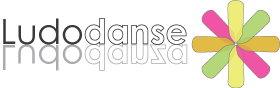 FORMULAIRE D’INSCRIPTION 2018-2019  Nom :____________________________________________________________Prénom :________________________________________________________________________Age :___________________________________________________________________________Date de naissance :______________________________________________________________________Ecole fréquenté _________________________________________________________________Profession(adultes)_______________________________________________________________Horaire souhaité________________________________________________________________________Adresse :_______________________________________________________________________Code Postal____________________________________________________________________Ville :___________________________________________________________________________Email :__________________________________________________________________________Téléphones :____________________________________________________________________Contact en cas d’urgence:________________________________________________________Date et lieu d’inscription :_________________________________________________________FORFAIT:    Trim.        Annuel 1/sem      Annuel 1/ 15 jours       Carta  10 séancesFORFAIT SUN DAY’S LUDODANSE     oui                                    non5 Seances                                         10 seances                                    15 seancesRèglement et No. Cheque(s) ______________________________________________________ Observations____________________________________________________________________Pour les enfants et Ado :Nom de parents ________________________________________________________________Profession :_____________________________________________________________________Contact  nounou pendant les cours:________________________________________________